ИНФОРМАЦИЈА  ВО ВРСКА СО  РЕАЛИЗИРАЊЕ  НА ПРОЦЕДУРА ЗА ПЛАНИРАЊЕ, СЛЕДЕЊЕ И ИЗВРШУВАЊЕ НА БУЏЕТОТ  ЗА ТРЕТ  КВАРТАЛ ( 01.01-30.09.2023 година)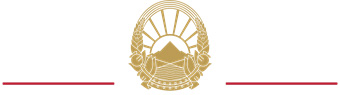 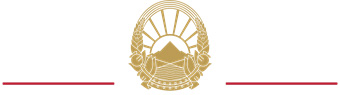 Програма - СтавкаБуџетПланРеализацијаРазлика% на реализација на планот на ДКСКОстаток% на реализација на буџетот на ДКСК20-401 – Основни плати32.597.000,0024.535.138,0024.407.045,00128.093,0099,488.189.955,0074,8820-402–Придонеси за социјално осигурување12.057.000,009.508.743,009.508.743,000,00100,002.548.257,0078,8641448 Капитални резерви Купување на опрема и машини  422.601,000,000,000,000,00422.601,000,0041448 Капитални резерви Купување на мебел9.046,000,000,000,000,009.046,000,0020-420 – Патни и дневни расходи2.300.000,002.300.000,002.093.905,00206.095,0091,04206.095,0091,0420-421 – Комунални услуги, греење, комуникација и транспорт3.250.000,003.250.000,002.989.938,00260.062,0092,00260.062,0092,0020-423 – Материјали и ситен инвентар800.000,00800.000,00258.510,00541.490,0032,31541.490,0032,3120-424 – Поправки и тековно одржување2.000.000,002.000.000,00942.749,001.057.251,0047,141.057.251,0047,1420-425 – Договорни услуги1.114.000,001.114.000,00612.466,00501.534,0054,98501.534,0054,9820-426 – Други тековни расходи588.000,00588.000,00194.169,00393.831,0033,02393.831,0033,0220-464 - Разни трансфери60.000,0060.000,0049.645,0010.355,0082,7410.355,0082,7420-480 - Купување на опрема и машини439.399,00439.399,0057.779,00381.620,0013,15381.620,0013,1520-483-Купување на мебел1.410.954,001.410.954,00318.954,001.092.000,0022,611.092.000,0022,6120-485 – Вложувања и нефинансиски средства8.618.000,002.585.000,00100.842,002.484.158,003,908.517.158,001,17Вкупно: 65.666.000,0048.591.234,0041.534.745,007.056.489,0085,4824.131.255,0063,25